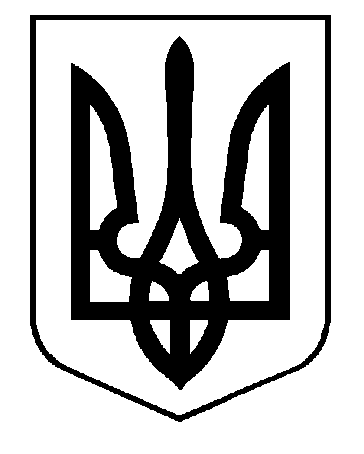 ХАРКІВСЬКА ОБЛАСНА РАДАКОМУНАЛЬНИЙ ЗАКЛАД «ХАРКІВСЬКА  САНАТОРНА ШКОЛА № 9» ХАРКІВСЬКОЇ ОБЛАСНОЇ РАДИН А К А З01.09.2020 				                                                                          № 65Про організацію роботи з протипожежної безпеки з учнями санаторної школи № 9 у 2021/2022 навчальному роціНа виконання законів України «Про освіту», «Про повну загальну середню освіту», «Про пожежну безпеку», Правил пожежної безпеки для навчальних закладів та установ системи освіти України, затверджених наказом Міністерства освіти і науки України 15 серпня 2016 року №974, плану роботи санаторної школи № 9 на 2021/2022 навчальний рік, з метою формування в учнів свідомого ставлення до дотримання правил пожежної безпеки, навичок обережного поводження з вогнем, активізації форм профілактичної роботи з пожежної безпекиНАКАЗУЮ:Вихователям: Спланувати у календарних планах виховної роботи заходи з протипожежної безпеки, продумавши різноманітні форми їх проведення.                                                                                                           До 03.09.2021 Спланувати у класних журналах тематику занять з правил протипожежної безпеки (за 10 годинною програмою). Проведення занять здійснювати згідно з графіком.                                                                           Вересень 2021– травень 2022р.р.Залучати до участі у заходах працівників МНС, пожежної служби.                                                                           Протягом навчального року.Проводити з учнями інструктажі з питань пожежної безпеки.                                                                         Протягом навчального року.У рамках проведення тижня з протипожежної безпеки (07.02.2022 –         11.02.2022) провести з учнями:- вікторина «Про вогонь нам треба знать: з ним не можна жартувати» (1 – 11 класи);- тематичні заняття «Запобігання виникненню пожеж від електричного струму та правила гасіння таких пожеж. Дії учнів при пожежі» (1 – 11 класи);- виховні години, години спілкування:   «Евакуації при пожежі. Способи оповіщення населення про пожежу» (5 – 9 класи);«Ліс – пожежонебезпечний об’єкт. Причини виникнення пожеж. Основні правила пожежної безпеки під час відпочинку» (1 – 4 класи);«Правила поведінки при виникненні пожежі» (1 – 4 класи);«Якщо ви опинились в осередку пожежі» (7 – 8-А класи);«Правила пожежної безпеки у навчальних кабінетах, у школі, вдома» (9 клас);«Правила користування засобами пожежогасіння» (8-Б, 11 класи).Контроль за виконанням  наказу покласти на  заступника директора з виховної роботи Семенець А.П. Директор санаторної  школи	                                                                 В.І.КУЛІШ